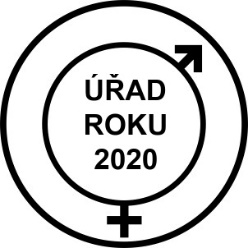 Dotazník „Úřad na cestě k rovnosti“
 pro obce I. typu(14. ročník)IDENTIFIKAČNÍ ÚDAJEBezpečnost ve veřejném prostoru z hlediska rovnosti žen a mužůVelmi děkujeme za vaši ochotu při vyplňování tohoto dotazníku.Pro případné informace k obsahu dotazníku se obraťte na: JUDr. Jiřina Castorena, tel.:  974 863 553,   e-mail: j.cas@institutpraha.czVyplněný dotazník zašlete do 31.7. 2020. Pro jeho odeslání využijte jednu z níže uvedených možností:na e-mailovou adresu: j.cas@institutpraha.cznebo na adresu:    Jiřina Castorena, oddělení rozvoje a mezinárodní spolupráce, Institut pro veřejnou správu Praha, Dlážděná 6, 110 00 Praha 1 Obec: Adresa obecního úřadu: Počet zaměstnanců/kyň:Kraj:Dotazník vyplnil/a: Funkce: E-mailová adresa/telefon:Popište dosavadní opatření a úspěchy v oblasti bezpečnosti veřejného prostoru z hlediska rovnosti žen a mužů ve vaší obci. (1 - 10 bodů)Co by ještě přispělo dosažení bezpečnosti veřejného prostoru ve vaší obci z hlediska rovnosti žen a mužů? Popište. (1 – 10 bodů)